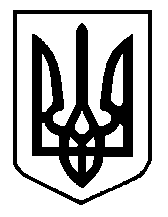 УКРАЇНАСТРІЛКІВСЬКА СІЛЬСЬКА РАДАСАМБІРСЬКОГО РАЙОНУ ЛЬВІВСЬКОЇ ОБЛАСТІ14 (чергова) сесія 8 скликанняРІШЕННЯвід  23  вересня  2021 року	                                             №451Про затвердження порядку денного14 (чергової) сесії  Стрілківської сільської ради 8 скликанняВідповідно до ст.46 Закону України «Про місцеве самоврядування в Україні», керуючись регламентом Стрілківської сільської ради, сесія Стрілківської сільської радиВ И Р І Ш И Л А :Затвердити до розгляду на 14 (черговій) сесії Стрілківської сільської ради 8 скликання наступний порядок денний:Про затвердження порядку денного 14 (чергової) сесії Стрілківської сільської ради 8 скликання	Доповідає: Соджак А.Р. – в.о. сільського голови.Про затвердження статуту (в новій редакції) опорного закладу загальної середньої освіти І-ІІІ ступенів ім. о. Михайла Вербицького с. Стрілки Стрілківської сільської ради та положення філій ОЗЗСО І-ІІІ ступенів ім.о.Михайла Вербицького с.СтрілкиДоповідає: Калинович І.В. – голова постійної комісії з питань освіти, культури, молоді та спорту.Про утворення старостинських округівДоповідає: Соджак А.Р. – в.о. сільського голови.Про розроблення комплексного плану просторового розвитку території Стрілківської територіальної громади Доповідає: Карлик О.М. – інспектор Стрілківської сільської ради.Про зміну місцезнаходження юридичної особи Стрілківської сільської ради Доповідає: Соджак А.Р. – в.о. сільського голови.Про включення до Переліку першого типу об’єкта оренди комунальної власності Стрілківської сільської радиДоповідає: Соджак А.Р. – в.о. сільського голови.Про затвердження «Програми утримання та розвитку автомобільних доріг та дорожньої інфраструктури за рахунок коштів місцевого бюджету на 2021рік»Доповідає: Карук М.М. – голова постійної комісії з питань планування фінансів, бюджету та соціально-економічного розвитку.Співдоповідає: Чіхрак І.В. – заступник сільського голови з питань діяльності виконавчих органів.Про внесення змін до сільського бюджету Стрілківської сільської ради на 2021рікДоповідає: Карук М.М. – голова постійної комісії з питань планування фінансів, бюджету та соціально-економічного розвитку.Співдоповідає: Чіхрак І.В. – заступник сільського голови з питань діяльності виконавчих органів.Про затвердження технічної документації із землеустрою щодо встановлення (відновлення) меж земельної ділянки в натурі (на місцевості) гр. Цоньо Ф.Ф.Доповідає: Карлик О.М. – інспектор Стрілківської сільської ради.Про затвердження технічної документації із землеустрою щодо встановлення (відновлення) меж земельної ділянки в натурі (на місцевості) гр. Пикусу І.М.Доповідає: Карлик О.М. – інспектор Стрілківської сільської ради.Про затвердження технічної документації із землеустрою щодо встановлення (відновлення) меж земельної ділянки в натурі (на місцевості) гр. Пикус І.І.Доповідає: Карлик О.М. – інспектор Стрілківської сільської ради.Про затвердження технічної документації із землеустрою щодо встановлення (відновлення) меж земельної ділянки в натурі (на місцевості) гр. Роботницькій О.Я.Доповідає: Карлик О.М. – інспектор Стрілківської сільської ради.Про затвердження технічної документації із землеустрою щодо встановлення (відновлення) меж земельної ділянки в натурі (на місцевості) гр. Дем’ян І.І., гр. Дем’ян І.М.Доповідає: Карлик О.М. – інспектор Стрілківської сільської ради.Про затвердження технічної документації із землеустрою щодо встановлення (відновлення) меж земельної ділянки в натурі (на місцевості) гр. Ткачуку Р.М.Доповідає: Карлик О.М. – інспектор Стрілківської сільської ради.Про затвердження технічної документації із землеустрою щодо встановлення (відновлення) меж земельної ділянки в натурі (на місцевості) гр. Юрчаку М.С.Доповідає: Карлик О.М. – інспектор Стрілківської сільської ради.Про затвердження технічної документації із землеустрою щодо встановлення (відновлення) меж земельної ділянки в натурі (на місцевості) гр. Дем’ян С.М.Доповідає: Карлик О.М. – інспектор Стрілківської сільської ради.Про затвердження технічної документації із землеустрою щодо встановлення (відновлення) меж земельної ділянки в натурі (на місцевості) гр. Луць О.М.Доповідає: Карлик О.М. – інспектор Стрілківської сільської ради.Про надання дозволу на розробку проекту землеустрою щодо відведення земельної ділянки гр. Курець Г.І.Доповідає: Карлик О.М. – інспектор Стрілківської сільської ради.Про надання дозволу на виготовлення технічної  документації із землеустрою щодо встановлення (відновлення) меж земельної ділянки в натурі (на місцевості) гр. Бухней К.М.Доповідає: Карлик О.М. – інспектор Стрілківської сільської ради.Про надання дозволу на виготовлення технічної  документації із землеустрою щодо встановлення (відновлення) меж земельної ділянки в натурі (на місцевості) гр. Думайло О.Л.Доповідає: Карлик О.М. – інспектор Стрілківської сільської ради.Про надання дозволу на виготовлення технічної  документації із землеустрою щодо встановлення (відновлення) меж земельної ділянки в натурі (на місцевості) гр. Пустовіт М.С.Доповідає: Карлик О.М. – інспектор Стрілківської сільської ради.Про надання дозволу на виготовлення технічної  документації із землеустрою щодо встановлення (відновлення) меж земельної ділянки в натурі (на місцевості) гр. Хохоник Н.П.Доповідає: Карлик О.М. – інспектор Стрілківської сільської ради.Про надання дозволу на виготовлення технічної  документації із землеустрою щодо встановлення (відновлення) меж земельної ділянки в натурі (на місцевості) гр. Шугало А.М.Доповідає: Карлик О.М. – інспектор Стрілківської сільської ради.Про надання дозволу на виготовлення технічної  документації із землеустрою щодо встановлення (відновлення) меж земельної ділянки в натурі (на місцевості) гр. Футиш О.М.Доповідає: Карлик О.М. – інспектор Стрілківської сільської ради.Про надання дозволу на виготовлення технічної  документації із землеустрою щодо встановлення (відновлення) меж земельної ділянки в натурі (на місцевості) гр. Шостак Г.І.Доповідає: Карлик О.М. – інспектор Стрілківської сільської ради.Про надання дозволу на виготовлення технічної  документації із землеустрою щодо встановлення (відновлення) меж земельної ділянки в натурі (на місцевості) гр. Веселовській Г.Р.Доповідає: Карлик О.М. – інспектор Стрілківської сільської ради.Про надання дозволу на виготовлення технічної  документації із землеустрою щодо встановлення (відновлення) меж земельної ділянки в натурі (на місцевості) гр. Терешкевич М.Ф.Доповідає: Карлик О.М. – інспектор Стрілківської сільської ради.Про надання дозволу на розробку проекту землеустрою щодо відведення земельної ділянки гр. Дякуник  В.В.	Доповідає: Карлик О.М. – інспектор Стрілківської сільської ради.Про надання дозволу на розробку проекту землеустрою щодо відведення земельної ділянки гр. Бучин  Г.В.Доповідає: Карлик О.М. – інспектор Стрілківської сільської ради.Про надання дозволу на розробку проекту землеустрою щодо відведення земельної ділянки гр. Смаль Б.В.	Доповідає: Карлик О.М. – інспектор Стрілківської сільської ради.Про надання дозволу на розробку проекту землеустрою щодо відведення земельної ділянки гр. Грисяк Д.В.	Доповідає: Карлик О.М. – інспектор Стрілківської сільської ради.Про надання дозволу на розробку проекту землеустрою щодо відведення земельної ділянки гр. Войтовичу Б.М.		Доповідає: Карлик О.М. – інспектор Стрілківської сільської ради.Про надання дозволу на розробку проекту землеустрою щодо відведення земельної ділянки гр. Цебрик В.В.	Доповідає: Карлик О.М. – інспектор Стрілківської сільської ради.Про затвердження технічної документації із землеустрою щодо встановлення (відновлення) меж земельної ділянки в натурі (на місцевості) гр. Дмитришин М.Ф.Доповідає: Карлик О.М. – інспектор Стрілківської сільської ради.Про затвердження технічної документації із землеустрою щодо встановлення (відновлення) меж земельної ділянки в натурі (на місцевості) гр. Горкулич В.Г. та гр. Горкулич Б.Г.Доповідає: Карлик О.М. – інспектор Стрілківської сільської ради.Про надання дозволу на розробку проекту землеустрою щодо відведення земельної ділянки гр. Антонищак С.А.Доповідає: Карлик О.М. – інспектор Стрілківської сільської ради.Про затвердження акту встановлення  та узгодження межі земельної ділянки гр. Вархоляк Г.В. із суміжною земельною ділянкою гр. Фірич М.Доповідає: Карлик О.М. – інспектор Стрілківської сільської ради.Про відміну (скасування) рішення сільської ради від 29.07.2021 №434 «Про надання дозволу на розробку проекту землеустрою щодо відведення земельної ділянки гр. Топільницькій П.І.»Доповідає: Карлик О.М. – інспектор Стрілківської сільської ради.Про звернення депутатів Стрілківської сільської ради до Президента України, Кабінету Міністрів України, Верховної Ради України щодо необхідності підвищення пенсій і виплати додаткової пенсії у 2021 роціДоповідає: Соджак А.Р. – в.о. сільського голови.Про звернення депутатів Стрілківської сільської ради до Президента України, Кабінету Міністрів України, Верховної Ради України щодо недопущення підвищення тарифів для населення Доповідає: Соджак А.Р. – в.о. сільського голови.РізнеРегламент роботи сесії: для доповіді до 20 хв., для виступу – до 5 хв., для заяв і реплік – до 3 хв.В.о.сільського голови                                                             Андрій СОДЖАК